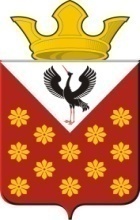  Свердловская областьБайкаловский районПостановлениеглавы  Краснополянского сельского поселения от  08 сентября  2021 года  № 105                                                               Об утверждении плана и порядка действий по ликвидации аварийных ситуаций  на территории  Краснополянского сельского поселенияВ соответствии со статьей 14 Федерального закона от 06.10.2003 N 131-ФЗ "Об общих принципах организации местного самоуправления в Российской Федерации", Федеральным законом от 27.07.2010 N 190-ФЗ "О теплоснабжении" Приказа Министерства энергетики Российской Федерации от 12.03.2013 года № 103 «Об утверждении правил оценки готовности к отопительному периоду»ПОСТАНОВЛЯЮ:	1. Утвердить План действий по ликвидации последствий аварийных ситуаций на объектах ЖКХ на территории  Краснополянского сельского поселения (Приложение № 1).	2. Утвердить Порядок ликвидации аварийных ситуаций в системах теплоснабжения с учётом взаимодействия  МУП ЖКХ «Елань», ООО «Теплоснаб» и Администрации   Краснополянского сельского поселени (Приложение № 2).	3. Опубликовать настоящее Постановление в Информационном вестнике Краснополянского сельского поселения и разместить на сайте муниципального образования в сети «Интернет» www.krasnopolyanskoe.ru	4. Контроль исполнения настоящего Постановления возложить на заместителя главы администрации (по вопросам ЖКХ и  местному хозяйству) Снигирёва А.Н.Глава Краснополянского сельского поселения:                                           А.Н. КошелевПриложение № 1Утверждено  Постановлением главы  Краснополянского сельского поселенияот  08.09.2021 года  № 105 ПЛАНдействий по ликвидации аварийных ситуаций в системах теплоснабжения с учётом взаимодействия тепло -, электро-, топливо и водоснабжающих организаций, потребителей тепловой энергии, ремонтно-строительных и транспортных организаций, администрации Краснополянского сельского поселенияЦели и задачи.Цели:Повышение эффективности, устойчивости и надёжности функционирования объектов жилищно-коммунального хозяйства.Мобилизация усилий по ликвидации технологических нарушений и аварийных ситуаций на объектах жилищно-коммунального назначения. Снижение до приемлемого уровня технологических нарушений и аварийных ситуаций на объектах жилищно-коммунального назначения, минимизация последствий возникновения технологических нарушений  и аварийных ситуаций на объектах жилищно-коммунального назначения.Задачи:Приведение в готовность оперативных штабов по ликвидации аварийных ситуаций на объектах жилищно-коммунального назначения, концентрация необходимых сил и средств.Организация работ по локализации и ликвидации аварийных ситуаций.Обеспечение работ по локализации и ликвидации аварийных ситуаций материально-техническими ресурсами.   Обеспечение устойчивого функционирования объектов жизнеобеспечения населения, социальной и культурной сферы в ходе возникновения и ликвидации аварийной ситуации. Сведения о поставщике и потребителях коммунальных услуг.Расчёты допустимого времени устранения технологических нарушений на объектах теплоснабжения.3.  Расчёт дополнительных сил и средств для локализации и ликвидации аварийных ситуаций.4.    Перечень и объём материальных средств  для ликвидации аварийных ситуаций по состоянию на 01.09. 2021 года.5.       Перечень подразделений, привлекаемых для ликвидации аварийных ситуаций.6. Порядок действий предприятий,  подразделений, привлекаемых для ликвидации аварийных ситуаций    при угрозе и возникновении технологических нарушений и аварийных ситуаций.	СОГЛАСОВАНО:    	1. Муниципальное унитарное предприятие ЖКХ «Елань»  Краснополянского сельского поселения.             Директор  МУП ЖКХ «Елань»:       ____________________ Н.В. Кузнецов                                                 (печать)                          2. Государственное казённое пожарно-техническое учреждение Свердловской области  «Отряд противопожарной службы Свердловской области № 12».Начальник ГКПТУ СО «ОПС Свердловской области  № 12»:   ______________________В.В. Чернаков                                                                                                                                (печать)                                 3. Общество с ограниченной ответственностью «Теплоснаб»: _____________________ Ю.А. Боталов                                                                                                                                (печать)                                                    4.Глава Краснополянского сельского поселения: _____________________ А.Н. Кошелев                                                                                                                  (печать)                          Приложение № 2Утверждено Постановлением Главы  Краснополянского сельского поселения № 105  от 08.09.2021 г. ПОРЯДОКликвидации аварийных ситуаций в системах теплоснабжения на территории  Краснополянского сельского поселения	СОГЛАСОВАНО:  1. Муниципальное унитарное предприятие  ЖКХ «Елань»   Краснополянского  сельского поселения:   Директор  МУП ЖКХ «Елань»: _________________ Н.В. Кузнецов                                                                     (печать)                             2. Государственное казённое пожарно-техническое учреждение Свердловской области  «Отряд противопожарной службы                 Свердловской области № 12»:          Начальник ГКПТУ СО «ОПС Свердловской области  № 12»: ______________________В.В. Чернаков                                                                                                                           (печать)                           3. Общество с ограниченной ответственностью ООО «Теплоснаб»:_____________________ Ю.А. Боталов	(печать)4. Глава Краснополянского сельского поселения: _____________________ А.Н. Кошелев                                                                                                  (печать)                          № п/пНаименованиетеплоснабжающей организации. Адрес организации, телефон руководителя, диспетчерской службы.Наименование абонента.Адрес абонента, телефонруководителя, диспетчерской службы.Наименование субабонента.Адрес субабонента,телефон руководителя,диспетчерской службы.1.  ООО  «Теплоснаб»623870, Свердловская обл., с. Байкалово,         ул. Революции, 25Начальник Байкаловского участка  Боталов Юрий АнатольевичТелефон:                  8 (34362) 2-08-68  1.  МАОУ Еланская средняя общеобразовательная школа.  2. МКДОУ Еланский детский сад «Колосок».3. ДК с. Елань.4. МКОУ Шадринская  СОШ.5. ДК с. Краснополянское.6. МКДОУ Краснополянский детский сад.7. МКОУ Чурманская ООШ структурное подразделение Чурманский детский сад.8. МКОУ Чурманская ООШ. 9. ДК с. Чурманское.с. Елань, ул. Чкалова, 2, тел.  9 – 44 - 31с. Елань, ул. Пролетарская, 30, тел. 9 – 43 - 24с. Елань, ул. Советская, 27, тел.  9 – 44 - 80с. Шадринка, ул. им. Н.И. Лаптева, 36,тел.  3 – 92 - 21 с. Краснополянское, ул. Советская, 24тел.  9 – 33 – 52с. Краснополянское, ул. Советская, 22тел.  9 – 33 – 12с. Чурманское, ул. Школьная, 4тел.  3 – 71 – 83с. Чурманское,ул. Техническая, 3тел.  3 – 72 – 22с. Чурманское, ул. им. Я. Мамарина, 46тел.  3 – 71 - 352. ООО  «Теплоснаб»Котельная с. Краснополянское, ул. Советская, 24а№ п/пНаименование технологического нарушения.Время на устранение, час. мин. Ожидаемая температура в жилых помещениях при температуре наружного воздуха. СОжидаемая температура в жилых помещениях при температуре наружного воздуха. СОжидаемая температура в жилых помещениях при температуре наружного воздуха. СОжидаемая температура в жилых помещениях при температуре наружного воздуха. С№ п/пНаименование технологического нарушения.Время на устранение, час. мин. 0-10-20более -201.Отключение отопления2 часа181815152.Отключение отопления4 часа181515153.Отключение отопления6 часов151515104.Отключение отопления8 часов15151010№ п/пНаименование организации ответственной за ликвидацию аварийной ситуации.Наименование привлекаемых организаций.Адрес, телефон руководителя, диспетчерской службы.Время готовности сил и средствчас.мин.Состав сил и средствСостав сил и средствВозможности сил и средств за 8 часов работы.№ п/пНаименование организации ответственной за ликвидацию аварийной ситуации.Наименование привлекаемых организаций.Адрес, телефон руководителя, диспетчерской службы.Время готовности сил и средствчас.мин.персоналчел.техникаед.Возможности сил и средств за 8 часов работы.1.МУП ЖКХ «Елань»с. Елань, ул. Строителей, д. 9 тел.  9 – 44 - 451 час63Устранение аварий. 2.Байкаловский участок ОАО МРСК Уралас. Байкалово,  ул. Пролетарская, д.68 тел.  2-01-61,  2-07-751 час313.ООО «Теплоснаб»с. Байкалово, ул. Революции, д.25,                           тел.   2 – 08 - 681 час21№ п/пНаименование материальных средств.Единица измерения.Количество.Организация и место хранения материальных средств.1.ООО « Теплоснаб»:Склад МУП ЖКХ «Елань» МО Краснополянское сельского поселения  и склад ООО «Теплоснаб».2.Трубы стальныетонн10Склад МУП ЖКХ «Елань» МО Краснополянское сельского поселения  и склад ООО «Теплоснаб».2.Задвижки  шт.7Склад МУП ЖКХ «Елань» МО Краснополянское сельского поселения  и склад ООО «Теплоснаб».2.МУП ЖКХ «Елань»:Склад МУП ЖКХ «Елань» МО Краснополянское сельского поселения  и склад ООО «Теплоснаб».2.Трансформаторы малой мощностишт.2Склад МУП ЖКХ «Елань» МО Краснополянское сельского поселения  и склад ООО «Теплоснаб».2.Кабели силовые напряжением до 1 кВкм.1Склад МУП ЖКХ «Елань» МО Краснополянское сельского поселения  и склад ООО «Теплоснаб».2.Провода установочныекм.1Склад МУП ЖКХ «Елань» МО Краснополянское сельского поселения  и склад ООО «Теплоснаб».Насосы центробежныешт.2Перчатки рабочие  пара20Радиаторы отопительныекВт4Листы асбестоцементныешт.10Цементтонн0,1№ п/пНаименование органа управления, привлекаемого к ликвидации аварийных ситуаций.Адрес органа управления, телефон руководителя, диспетчерской службы.Наименование вышестоящего органа управления, телефона руководителя.1. МУП ЖКХ «Елань»с. Елань, ул. Строителей, д. 9, тел. 9-44-45Администрация   Краснополянского сельского поселения тел: 9-33-222.Байкаловский участок ОАО МРСК Уралас. Байкалово,  ул. Пролетарская, д.68,                                                  тел. 2-01-61, 2-07-75ОАО МРСК Урала г. Екатеринбург, ул. Мамина Сибиряка, д. 1403.Байкаловский участок ООО «Теплоснаб»с. Байкалово, ул. Революции, д.25,                    тел. 2-08-68Общество с ограниченной ответственностью «Теплоснаб», 620149, Свердловская обл., г. Екатеринбург. ул. Зоологическая, д. 4, офис 8. Тел. 8 (343) 240-78-33№ п/пМероприятия Исполнитель Адрес представления информацииПримечание6.1. Технологическое нарушение (аварийная ситуация), устраняемая  обслуживающим персоналом объекта в расчётные сроки.6.1. Технологическое нарушение (аварийная ситуация), устраняемая  обслуживающим персоналом объекта в расчётные сроки.6.1. Технологическое нарушение (аварийная ситуация), устраняемая  обслуживающим персоналом объекта в расчётные сроки.6.1. Технологическое нарушение (аварийная ситуация), устраняемая  обслуживающим персоналом объекта в расчётные сроки.6.1. Технологическое нарушение (аварийная ситуация), устраняемая  обслуживающим персоналом объекта в расчётные сроки.123451.Оповещение и передача информации о возникновении аварийной ситуации на объекте предприятия, организации ЖКХ.  ООО «Теплоснаб»МУП ЖКХ «Елань»с. Байкалово, ул. Революции, д.25,    тел. 2-08-68с. Елань, ул. Строителей, д. 9 ,            тел. 9-44-45Информирование ЕДДС 2-14-12 2.Ликвидация аварийной ситуации на объекте.ООО «Теплоснаб»                        МУП ЖКХ «Елань»с. Байкалово, ул. Революции, д.25,    тел. 2-08-68с. Елань, ул. Строителей, д. 9 ,            тел. 9-44-45Информирование ЕДДС 2-14-123.Доклад о ликвидации аварийной ситуации и вводе  объекта в рабочий режим.                                ООО «Теплоснаб»                        МУП ЖКХ «Елань»с. Байкалово, ул. Революции, д.25,    тел. 2-08-68с. Елань, ул. Строителей, д. 9,            тел. 9-44-45Информирование ЕДДС 2-14-12 Аварийная ситуация, сроки устранения которой больше допустимого расчётного времени.Аварийная ситуация, сроки устранения которой больше допустимого расчётного времени.Аварийная ситуация, сроки устранения которой больше допустимого расчётного времени.Аварийная ситуация, сроки устранения которой больше допустимого расчётного времени.Аварийная ситуация, сроки устранения которой больше допустимого расчётного времени.123451.Оповещение и передача информации о возникновении аварийной ситуации на объекте предприятия, организации ЖКХ.МУП ЖКХ «Елань» ООО «Теплоснаб»Администрация  Краснополянского сельского поселенияИнформирование: ЕДДС, МЧС             МКУ ПГО тел. 2-14-122.Прибытие к месту работы оперативно штаба.МУП ЖКХ «Елань»; ООО «Теплоснаб»Администрация  Краснополянского сельского поселения          Тел. 9-33-223.Доработка с учётом конкретной ситуации, плана локализации и ликвидации аварийной ситуации, плана привлечения дополнительных сил и средств.МУП ЖКХ «ЕланьООО «Теплоснаб»Администрация  Краснополянского сельского поселения          Тел. 9-33-224.Организация оперативного штаба.МУП  ЖКХ «Елань»ООО «Теплоснаб»Администрация  Краснополянского сельского поселения          Тел. 9-33-225.Развёртывание дополнительных сил и средств для ликвидации аварийной ситуации.МУП ЖКХ «Елань»; ООО «Теплоснаб»Администрация  Краснополянского сельского поселения          Тел. 9-33-226.Оповещение населения.МУП  ЖКХ «Елань»ООО  «Теплоснаб»Администрация  Краснополянского сельского поселения          Тел. 9-33-227.Доклады о ходе работ по локализации и ликвидации аварийной ситуации.МУП ЖКХ «Елань»ООО «Теплоснаб»Администрация  Краснополянского сельского поселения          Тел. 9-33-228.Ликвидация аварийной ситуации и ввод объекта в рабочий режим.МУП ЖКХ «Елань»ООО «Теплоснаб»Администрация  Краснополянского сельского поселения          Тел. 9-33-229.Доклады о ликвидации аварийной ситуации и вводе объекта в рабочий режим.МУП ЖКХ «Елань»ООО «Теплоснаб»Администрация  Краснополянского сельского поселенияИнформирование ЕДДС6.3. Угроза возникновения чрезвычайной ситуации.6.3. Угроза возникновения чрезвычайной ситуации.6.3. Угроза возникновения чрезвычайной ситуации.6.3. Угроза возникновения чрезвычайной ситуации.6.3. Угроза возникновения чрезвычайной ситуации.1.Оповещение и передача информации о возможности возникновения чрезвычайной ситуации на территории сельского поселения.  МУП ЖКХ «Елань»ООО «Теплоснаб»Администрация  Краснополянского сельского поселенияИнформирование ЕДДС2-14-122.Оповещение и передача полученной информации о возможности возникновения чрезвычайной ситуации, связанной с предполагаемыми чрезвычайными событиями на территории сельского поселения.  МУП ЖКХ «Елань»ООО «Теплоснаб»Администрация  Краснополянского сельского поселенияИнформирование ЕДДС2-14-123.Приведение в состояние готовности соответствующих служб предприятия, организации ЖКХ и дополнительных сил и средств. МУП ЖКХ «Елань»ООО «Теплоснаб»Администрация  Краснополянского сельского поселенияИнформирование ЕДДС2-14-124.Доклад о готовности АДС, дежурных смен предприятия, организации ЖКХ и организаций, определённых в соответствии  с планом привлечения дополнительных сил и средств, к работе по локализации и предполагаемой аварийной ситуации на объектах ЖКХ.МУП ЖКХ «Елань»ООО «Теплоснаб»Администрация  Краснополянского сельского поселенияИнформирование ЕДДС2-14-12№ п.п.Характер аварииВозможные причины аварииПоследовательность проведения работ по локализации и ликвидации аварииЛица, ответственные за выполнение мероприятий, и исполнителиМероприятия по ликвидации аварииПримечания12345671.1.Утечка теплоносителя (воды) на теплотрассе.Утечка через прокладки на фланцах изолирующего соединения, трещина сварного шва, нарушение герметичности уплотнения задвижки или затвора, повреждение трубопровода от коррозии.1. Сообщить начальнику Байкаловского участка  ООО «Теплоснаб» по телефону 2-08-68, продублировать сообщение дежурному диспетчеру ЕДДС  Байкаловского муниципального района  по телефону 2-14-12.Ответственное лицо, осуществляющее эксплуатацию отопительных котлов котельной, лицо обнаружившее факт аварии на теплотрассе.1.1.Утечка теплоносителя (воды) на теплотрассе.Утечка через прокладки на фланцах изолирующего соединения, трещина сварного шва, нарушение герметичности уплотнения задвижки или затвора, повреждение трубопровода от коррозии.2. Сообщить об аварии начальнику Байкаловского участка   ООО «Теплоснаб», по телефону 2-08-68, главе  Краснополянского сельского поселения тел. 9-33-22. Диспетчер ЕДДС « Байкаловского муниципального района»,  начальник Байкаловского участка ООО «Теплоснаб».Позвонить начальнику Байкаловского участка ООО «Теплоснаб» раб. Тел. 2-08-68, Главе поселения  Кошелеву А.Н., по тел. 9-33-22, или зам. главы поселения Снигирёву А.Н., тел. раб. 9-33-68, сот. 890438490901.1.Утечка теплоносителя (воды) на теплотрассе.Утечка через прокладки на фланцах изолирующего соединения, трещина сварного шва, нарушение герметичности уплотнения задвижки или затвора, повреждение трубопровода от коррозии.3. Сообщить  начальнику Байкаловского участка ООО «Теплоснаб» обеспечивающего поставку теплоносителя через аварийную теплотрассу о необходимости проведения подготовительных мероприятий с целью прекращения подачи теплоносителя в аварийную теплотрассу. Начальник Байкаловского участка ООО «Теплоснаб».Довести информацию об аварии на теплотрассе до  ответственного лица, осуществляющего эксплуатацию отопительных котлов.1.1.Утечка теплоносителя (воды) на теплотрассе.Утечка через прокладки на фланцах изолирующего соединения, трещина сварного шва, нарушение герметичности уплотнения задвижки или затвора, повреждение трубопровода от коррозии.4. Выставить посты для ограждения аварийного участка. Начальник Байкаловского участка ООО «Теплоснаб».Место аварии оградить сигнальной лентой, не допускать приближение транспорта и населения.1.1.Утечка теплоносителя (воды) на теплотрассе.Утечка через прокладки на фланцах изолирующего соединения, трещина сварного шва, нарушение герметичности уплотнения задвижки или затвора, повреждение трубопровода от коррозии.5. Обеспечить безопасную остановку отопительных котлов котельной в связи с предстоящим снятием нагрузки.  Начальник Байкаловского  участка ООО «Теплоснаб».Проведение инструктажа ответственного лица, осуществляющего эксплуатацию отопительных котлов.Аварийная остановка котлов производится в соответствии с производственной инструкцией. 1.1.Утечка теплоносителя (воды) на теплотрассе.Утечка через прокладки на фланцах изолирующего соединения, трещина сварного шва, нарушение герметичности уплотнения задвижки или затвора, повреждение трубопровода от коррозии.6. Отключить подачу теплоносителя (перекрыть задвижку или затвор на отпуске), остановить работу котла или котлов (в случае необходимости).Начальник Байкаловского участка ООО «Теплоснаб».В соответствии с инструкцией по эксплуатации отопительных котлов.1.1.Утечка теплоносителя (воды) на теплотрассе.Утечка через прокладки на фланцах изолирующего соединения, трещина сварного шва, нарушение герметичности уплотнения задвижки или затвора, повреждение трубопровода от коррозии.7. Выслать аварийную бригаду ООО «Теплоснаб». Начальник Байкаловского участка ООО «Теплоснаб».Обеспечить своевременный приезд аварийной бригады на место аварии.1.1.Утечка теплоносителя (воды) на теплотрассе.Утечка через прокладки на фланцах изолирующего соединения, трещина сварного шва, нарушение герметичности уплотнения задвижки или затвора, повреждение трубопровода от коррозии.8. Организовать проведение работ по ликвидации аварии.Начальник Байкаловского участка ООО «Теплоснаб».Обеспечить своевременное выполнение работ по ликвидации аварии.1.1.Утечка теплоносителя (воды) на теплотрассе.Утечка через прокладки на фланцах изолирующего соединения, трещина сварного шва, нарушение герметичности уплотнения задвижки или затвора, повреждение трубопровода от коррозии.9. Предоставить дежурному диспетчеру ЕДДС  Байкаловского муниципального района  информацию о ходе работ по устранению аварии.Начальник Байкаловского  участка ООО «Теплоснаб».О ходе выполнения работ докладывать каждые 2 часа, при изменении обстановки немедленно по телефону 2-14-12.1.1.Утечка теплоносителя (воды) на теплотрассе.Утечка через прокладки на фланцах изолирующего соединения, трещина сварного шва, нарушение герметичности уплотнения задвижки или затвора, повреждение трубопровода от коррозии.10. Предоставить дежурному диспетчеру ЕДДС  Байкаловского муниципального района  информацию о ликвидации аварии.           Начальник Байкаловского  участка ООО «Теплоснаб».Информацию о ликвидации аварии представить немедленно по телефону 2-14-12.1.2.Утечка теплоносителя (воды) в котельной.  Утечка через прокладки на фланцах изолирующего соединения, трещина сварного шва, нарушение герметичности уплотнения задвижки или затвора, повреждение трубопровода от коррозии коммуникаций или отопительного котла в котельной.1. Сообщить  начальнику Байкаловского  участка ООО «Теплоснаб» по телефону 2-08-68, продублировать сообщение дежурному диспетчеру ЕДДС  Байкаловского муниципального района тел. 2-14-12.  Начальник Байкаловского  участка ООО «Теплоснаб».2. Сообщить начальнику Байкаловского  участка ООО «Теплоснаб»,  главе  Краснополянского  сельского поселения.Начальник Байкаловского участка  ООО «Теплоснаб». Диспетчер ЕДДС « Байкаловского муниципального района».Начальнику Байкаловского  участка ООО «Теплоснаб» раб.  тел. 2-08-68, сот. тел. 8-922-027-62-54Главе поселения Кошелеву А.Н. по тел. раб. 9-33-22, сот.89000321664 или зам. главы поселения Снигирёву А.Н. по тел. раб. 9-33-68, сот. 89043849090.3. Сообщить  о необходимости проведения подготовительных мероприятий для остановки отопительного котла или отопительных котлов и прекращения подачи  тепловой энергии потребителям из котельной.           Начальник Байкаловского участка ООО «Теплоснаб» .  Довести информацию об аварии на теплотрассе до  ответственного лица, осуществляющего эксплуатацию отопительных котлов.4. Обеспечить безопасную остановку отопительных котлов котельной в связи с предстоящим снятием нагрузки.  Начальник Байкаловского участка ООО «Теплоснаб».   Проведение инструктажа ответственного лица, осуществляющего эксплуатацию отопительных котлов.Аварийная остановка котлов производится в соответствии с производственной инструкцией. 5. Отключить подачу теплоносителя в месте аварии (перекрыть задвижку или затвор), остановить работу отопительного котла или отопительных котлов (в случае необходимости). Начальник Байкаловского участка ООО «Теплоснаб».   В соответствии с инструкцией по эксплуатации отопительных котлов.6. Выслать аварийную бригад ,  ООО «Теплоснаб» на место аварии. Начальник Байкаловского участка  ООО «Теплоснаб».Обеспечить своевременный приезд аварийной бригады на место аварии. 7. Организовать проведение работ по ликвидации аварии.Начальник Байкаловского участка  ООО «Теплоснаб».Обеспечить своевременное выполнение работ по ликвидации аварии.8. Предоставить дежурному диспетчеру ЕДДС « Байкаловского муниципального района» информацию о ходе работ по устранению аварии.Начальник Байкаловского участка  ООО «Теплоснаб».О ходе выполнения работ докладывать каждые 2 часа, при изменении обстановки немедленно по телефону 2-14-12.9. Предоставить дежурному диспетчеру ЕДДС « Байкаловского муниципального района»  информацию о ликвидации аварии.Начальник Байкаловского участка  ООО «Теплоснаб».Информацию о ликвидации аварии представить немедленно по телефону 2-14-12.1.3.Прекращение электроснабжения котельной.Отключение от источника электроснабжения по причине КЗ электрооборудования котельной или прекращения подачи электроэнергии энергоснабжающей организацией в следствии аварии на подводящих электросетях.1. Сообщить дежурному диспетчеру Байкаловского  участка ОАО «МРСК Урала» по телефону 2-01-61,   ООО «Теплоснаб»  по телефону 2-08-68, продублировать сообщение дежурному диспетчеру ЕДДС              « Байкаловского  муниципального района» по телефону 2-14-12.Начальник Байкаловского участка  ООО «Теплоснаб».2. . Сообщить об аварии начальнику Байкаловского  участка ООО «Теплоснаб»,  главе  Краснополянского  сельского поселения. Начальник Байкаловского участка  ООО «Теплоснаб», диспетчер ЕДДС «Байкаловского муниципального района».   Позвонить директору. 3. Сообщить  о необходимости проведения подготовительных мероприятий для остановки отопительных котлов и прекращения подачи  тепловой энергии потребителям  котельной    ООО «Теплоснаб».Начальник Байкаловского  участка  ООО «Теплоснаб».Довести информацию до  ответственного лица, осуществляющего эксплуатацию отопительных котлов котельной.4. Обеспечить безопасную остановку отопительных котлов котельной в связи с предстоящим снятием нагрузки.           Начальник Байкаловского  участка  ООО «Теплоснаб».Проведение инструктажа ответственного лица, осуществляющего эксплуатацию отопительных котлов.Аварийная остановка котлов производится в соответствии с производственной инструкцией. 5. Остановить работу отопительных котлов (в случае необходимости).            Начальник Байкаловского  участка  ООО «Теплоснаб».В соответствии с инструкцией по эксплуатации отопительных котлов.6. Обеспечить электроснабжение котельной резервным источником питания.Начальник Байкаловского  участка  ООО «Теплоснаб».Проведение мероприятий по своевременному подключению  котельной к резервному источнику питания.7. Организовать встречу аварийной бригады   Байкаловского  участка ОАО «МРСК Урала».  Начальник Байкаловского участка  ООО «Теплоснаб».Обеспечить своевременное предоставление информации  о происшедшей аварии на сетях электроснабжения специалистам  аварийной бригады   Байкаловского  участка ОАО «МРСК Урала». 8. Организовать проведение работ по ликвидации аварии.Руководитель Байкаловского  участка ОАО «МРСК Урала». Обеспечить своевременное выполнение работ по ликвидации аварии.9. Предоставить дежурному диспетчеру ЕДДС « Байкаловского муниципального района»   информацию о ходе работ по устранению аварии.  Начальник Байкаловского участка  ООО «Теплоснаб». Руководитель Байкаловского  участка ОАО «МРСК Урала».О ходе выполнения работ докладывать каждые 2 часа, при изменении обстановки немедленно по телефону 2-14-12.10. Предоставить дежурному диспетчеру ЕДДС « Байкаловского муниципального  района»  информацию о ликвидации аварии.Начальник Байкаловского  участка  ООО «Теплоснаб». Руководитель Байкаловского  участка ОАО «МРСК Урала».Информацию о ликвидации аварии представить немедленно по телефону 2-14-12.1.4.Прекращение водоснабжениякотельной.Отключение котельной от источника водоснабжения по причине аварии на водосетях или водоподающем оборудовании.1. Сообщить дежурному диспетчеру  МУП ЖКХ  «Елань» » по тел. 9-44-45,  ООО «Теплоснаб» по телефону 2-08-68, продублировать сообщение дежурному диспетчеру ЕДДС               « Байкаловского муниципального» района  по телефону 2-14-12.Ответственное лицо, осуществляющее эксплуатацию отопительных котлов котельной.2.  Сообщить об аварии директору МУП ЖКХ «Елань»»,  ООО «Теплоснаб», главе  Краснополянского сельского поселения. Начальник Байкаловского участка  ООО «Теплоснаб», диспетчер ЕДДС «МО Байкаловский муниципальный район».Позвонить  директору МУП ЖКХ «Елань»  Кузнецову Н.В. по тел. раб. 9-44-45, сот. тел. 8-904-168-20-39, начальнику Байкаловского участка ООО «Теплоснаб»  раб. тел. 2-08-68, сот. тел. 8-922-027-62-54, Главе поселения Кошелеву А.Н. по тел. раб. 9-33-22, сот. 89000321664  или зам. главы поселения Снигирёву А.Н. по тел. раб. 9-33-68, сот. 89043849090.3. Сообщить  о необходимости проведения подготовительных мероприятий для остановки отопительных котлов и прекращения подачи  тепловой энергии потребителям   «ООО «Теплоснаб».          Начальник Байкаловского  участка ООО «Теплоснаб».Довести информацию до  ответственного лица, осуществляющего эксплуатацию отопительных котлов котельной.4. Обеспечить безопасную остановку отопительных котлов котельной в связи с предстоящим снятием нагрузки. Начальник Байкаловского участка  ООО «Теплоснаб».Проведение инструктажа ответственного лица, осуществляющего эксплуатацию отопительных котлов.5. Остановить работу отопительных котлов (в случае необходимости). Начальник Байкаловского  участка  ООО «Теплоснаб».В соответствии с инструкцией по эксплуатации отопительных котлов.6. Обеспечить котельную резервным источником водоснабжения.Директор МУП ЖКХ «Елань».Проведение мероприятий по своевременному обеспечению котельной резервным источником водоснабжения на период устранения аварии на сетях водоснабжения.7. Выслать аварийную бригаду  МУП ЖКХ «Елань»  на место аварии объекта водоснабжения. Директор  МУП ЖКХ «Елань».Обеспечить своевременный приезд аварийной бригады на место аварии. 8. Определить место аварии на объекте водоснабжения.Директор МУП ЖКХ «Елань».Место аварии оградить сигнальной лентой, не допускать приближение транспорта и населения.9. Организовать проведение работ по ликвидации аварии на объекте водоснабжения.ДиректорМУП ЖКХ «Елань».Обеспечить своевременное выполнение работ по ликвидации аварии.10. Предоставить дежурному диспетчеру ЕДДС «Байкаловского муниципального района»  информацию о ходе работ по устранению аварии.Директор  МУП ЖКХ «Елань».О ходе выполнения работ докладывать каждые 2 часа, при изменении обстановки немедленно по телефону 2-14-12.   11. Предоставить дежурному диспетчеру ЕДДС « Байкаловского муниципального  района» информацию о ликвидации аварии.Директор  МУП ЖКХ «Елань».Информацию о ликвидации аварии представить немедленно по телефону 2-14-12.